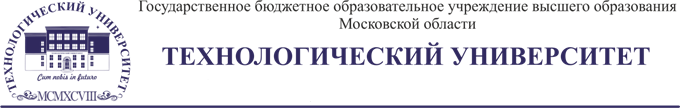 ЭЛЕКТРОТЕХНИКА И ЭЛЕКТРОНИКАМетодические указания к выполнению лабораторных работКоролев 2019УДК 004.43 (072)ББК 32.97А86Рецензенты:Стреналюк Юрий Вениаминович, ведущий научный сотрудник управления 4 ЦНИИ МО РФ, доктор технических наук, профессорМорозов Виталий Вениаминович, доцент, кандидат технических наук, доцент кафедры «Электротехника и электрооборудование» Московский автомобильно-дорожный государственный технический университет (МАДИ) Морозов В. В.Аббасов Э.М., Хуртин Е.А., Аббасова Т.С., Электротехника и электроника [Текст] / Э.М. Аббасов, Е.А. Хуртин, Т.С. Аббасова: Методические указания к выполнению лабораторных работ / под ред. Э.М. Аббасова.– М.: Издательство «Технологический университет», 2019. – 53 сМетодические указания к выполнению лабораторных работ по курсу электротехники и электроники составлены в соответствии с требованиями федерального государственного образовательного стандарта высшего профессионального образования (ФГОС ВО) по направлениям подготовки бакалавров 27.03.04 «Управление в технических системах», 15.03.06 «Мехатроника и робототехника», 15.03.05 «Конструкторско-технологическое обеспечение машиностроительных производств», специальности 24.05.01 «Проектирование, производство и эксплуатация ракет и ракетно-космических комплексов» и Учебных планов этих направлений, утвержденных Ученым советом МГОТУ. Протокол №8 от 20.02.2018 г.В методических указаниях к выполнению лабораторных работ содержатся основные методы построения и анализа электрических и электронных схем, проведения исследовательских экспериментов с электрическим и электронным оборудованием, методики сбора и обработки экспериментальных данных.Учебное пособие предназначено для студентов вузов.Ил. 36. Библ. 6. Табл. 14. Учебное пособие с грифом УМОISBN978-5-91730-606-3© Аббасов Э.М, Хуртин Е.А., Аббасова Т.С.СодержаниеВведение4Общие сведения о лабораторном цикле5712162124273037434753